Publicado en Madrid el 27/06/2019 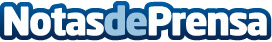 carfy.es, la startup española que ha revolucionado la forma de comprar coches onlineEsta plataforma encuentra, de manera gratuita, las mejores ofertas del territorio nacional en apenas unos minutos, consiguiendo un ahorro medio de 4.500 eurosDatos de contacto:Comunicación Carfy.es914175350Nota de prensa publicada en: https://www.notasdeprensa.es/carfy-es-la-startup-espanola-que-ha_1 Categorias: Automovilismo Madrid Emprendedores E-Commerce Industria Automotriz http://www.notasdeprensa.es